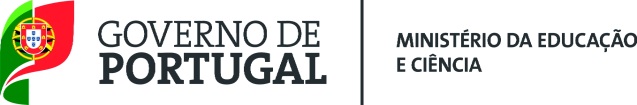 INFORMAÇÃO – PROVA FINAL A NÍVEL DE ESCOLAMatemática (código 82)3.º Ciclo do Ensino Básico                                                                       2018O presente documento divulga informação relativa à prova final do 3.º Ciclo a nível de escola, da disciplina de Matemática, a realizar em 2018 pelos alunos que se encontram abrangidos pelo Decreto-Lei n.º 3/2008 de 7 de janeiro, nomeadamente no que respeita a:• Objeto de avaliação• Caracterização da prova• Critérios gerais de classificação• Material• DuraçãoA informação apresentada neste documento não dispensa a consulta da legislação acima referida, bem como do programa da disciplina.1. Objeto de avaliaçãoA prova tem por referência o Programa e Metas Curriculares de Matemática do ensino básico, aplicando-se as Adequações Curriculares Individuais na disciplina de Matemática constantes no Programa Educativo Individual de cada aluno, e permite avaliar a aprendizagem passível de avaliação numa prova escrita de duração limitada, nomeadamente a capacidade de aplicar conhecimentos na resolução de problemas e em situações que implicam comunicação e raciocínio matemáticos.Os temas que constituem o objeto de avaliação são os que se apresentam em seguida.Números e OperaçõesGeometria e MedidaFunções, Sequências e Sucessões ÁlgebraOrganização e Tratamento de Dados2. Caracterização/estrutura da provaA prova apresenta entre 17 a 24 itens.A prova é constituída por um único caderno, sendo permitido o uso de calculadora durante toda a prova.A prova reflete uma visão integradora e articulada dos diferentes conteúdos programáticos da disciplina.Alguns itens podem envolver a mobilização de conteúdos relativos a mais do que um dos temas do programa.A sequência dos itens pode não corresponder à sequência dos temas no programa.Alguns itens têm informação fornecida por meio de diferentes suportes (figuras, tabelas, textos, gráficos, etc.).A prova é cotada para 100 pontos.A valorização relativa dos temas apresenta-se no Quadro 1.Quadro 1 – Valorização relativa dos temas A tipologia de itens, o número de itens e a cotação por item apresentam-se no Quadro 2.Quadro 2 – Tipologia, número de itens e cotaçãoA prova inclui itens de seleção (escolha múltipla) e itens de construção. Nos itens de construção, a resposta pode resumir-se, por exemplo, a uma palavra, a uma expressão, a uma frase ou a um número (itens de resposta curta); ou pode envolver a apresentação de cálculos, justificações, de uma construção geométrica ou de uma composição.A prova inclui um formulário e uma tabela trigonométrica anexos a este documento. 3. Critérios gerais de classificaçãoA classificação a atribuir a cada resposta é expressa por um número inteiro e resulta da aplicação dos critérios gerais e dos critérios específicos de classificação apresentados para cada item.As respostas ilegíveis ou que não possam ser claramente identificadas são classificadas com zero pontos. No entanto, em caso de omissão ou de engano na identificação de uma resposta, esta pode ser classificada se for possível identificar inequivocamente o item a que diz respeito.Se o aluno responder a um mesmo item mais do que uma vez, não eliminando inequivocamente a(s) resposta(s) que não deseja que seja(m) classificada(s), deve ser considerada apenas a resposta que surgir em primeiro lugar.Itens de seleção (escolha múltipla)A cotação total do item só é atribuída às respostas que apresentam de forma inequívoca a única opção correta.São classificadas com zero pontos as respostas em que seja assinalada:uma opção incorreta;mais do que uma opção.Não há lugar a classificações intermédias.Itens de construçãoNos itens de resposta curta, a cotação do item só é atribuída às respostas totalmente corretas. Podem ser atribuídas pontuações a respostas parcialmente corretas, de acordo com os critérios específicos. Nos itens de resposta restrita, os critérios de classificação apresentam-se organizados por níveis de desempenho ou por etapas. A cada nível de desempenho e a cada etapa corresponde uma dada pontuação. As respostas que apresentam apenas o resultado final, quando a resolução do item exige a apresentação de cálculos ou de justificações, são classificadas com zero pontos.A classificação a atribuir às respostas aos itens de construção está sujeita a desvalorizações devido a, por exemplo, ocorrência de erros de cálculo, apresentação de cálculos intermédios com um número de casas decimais diferente do solicitado ou com um arredondamento incorreto, apresentação do resultado final numa forma diferente da solicitada, com um número de casas decimais diferente do solicitado ou com um arredondamento incorreto e utilização de simbologia ou de expressões incorretas do ponto de vista formal. 4. MaterialO aluno apenas pode usar, como material de escrita, caneta ou esferográfica de tinta indelével, azul ou preta.O uso de lápis só é permitido nas construções que envolvam a utilização de material de desenho.As respostas são registadas no enunciado da prova.O aluno deve ser portador de:Material de desenho e de medição:régua graduada;compasso;esquadro;transferidor;lápis;borracha.Calculadora – aquela com que trabalha habitualmente (gráfica ou não), desde que satisfaça cumulativamente as seguintes condições:ter, pelo menos, as funções básicas +, –, ×, ÷, ; ;ser silenciosa;não necessitar de alimentação exterior localizada;não ter cálculo simbólico (CAS);não ter capacidade de comunicação à distância;não ter fitas, rolos de papel ou outro meio de impressão.Não é permitido o uso de corretor.5. DuraçãoA prova tem a duração de 90 minutos, a que acrescem 30 minutos de tolerância.Formulário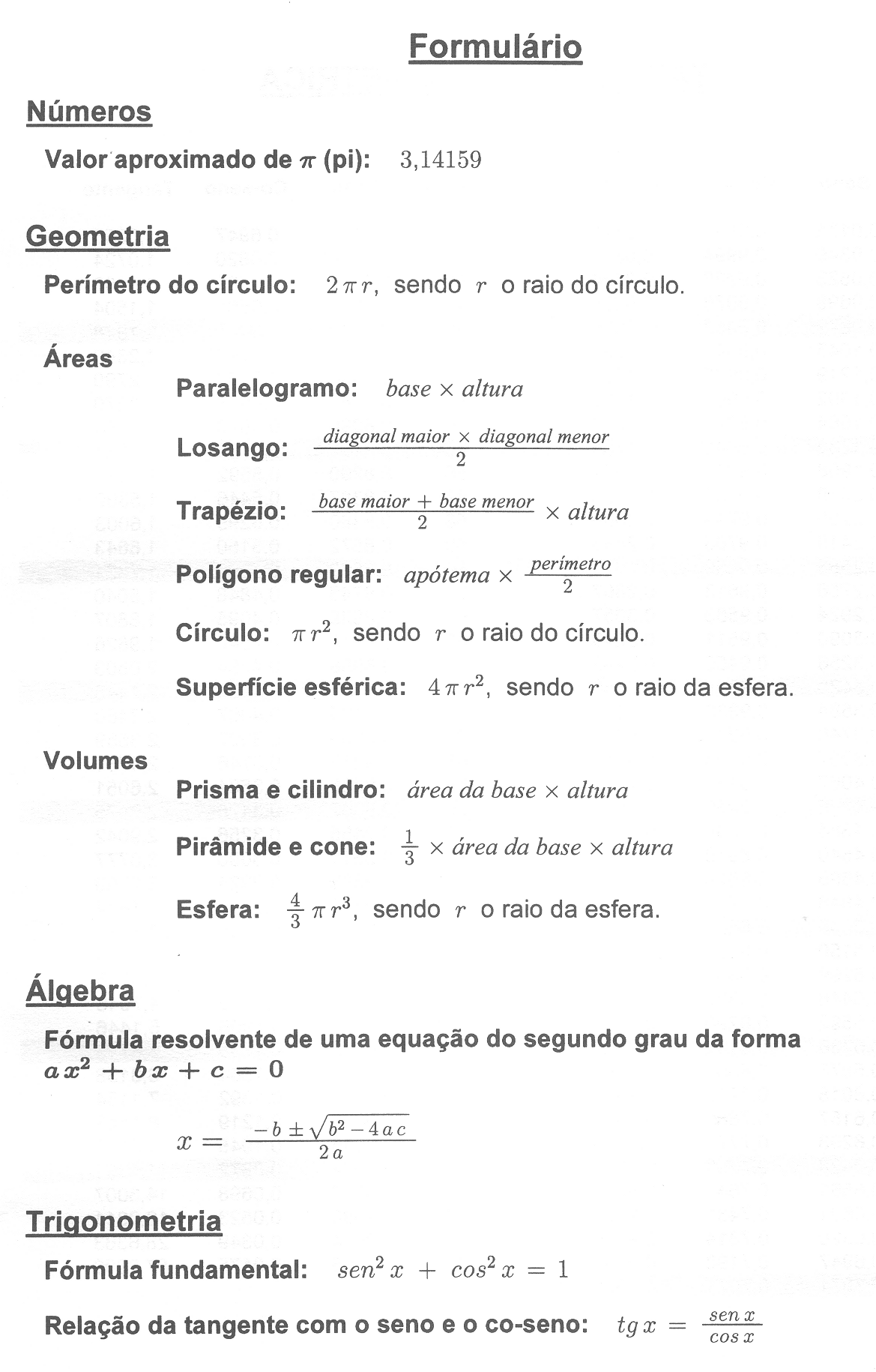 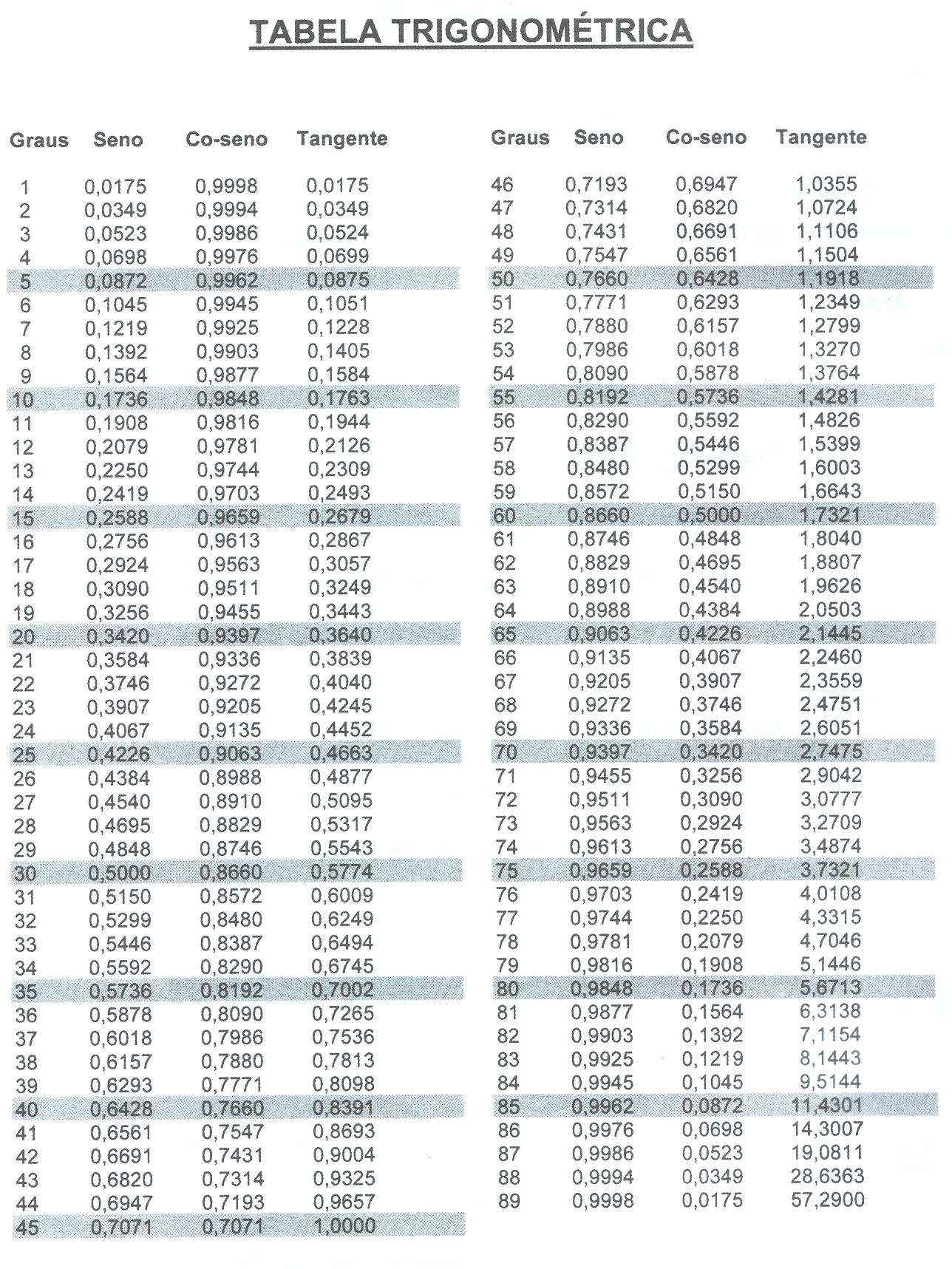 TemasCotação(em pontos)Números e Operações (NO)5 a 15Geometria e Medida (GM)35 a 45Funções, Sequências e Sucessões (FSS)5 a 15Álgebra (ALG)25 a 35Organização e Tratamento de Dados (OTD)5 a 15TOTAL100    Tipologia de itensNúmero de itensCotação por item(em pontos)    Itens de seleção4 a 85    Itens de construção12 a 163 a 10